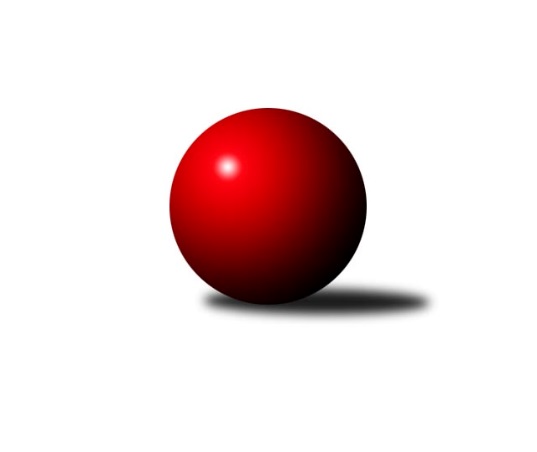 Č.13Ročník 2022/2023	27.1.2023Nejlepšího výkonu v tomto kole: 3174 dosáhlo družstvo: CB Dobřany CSdružený Přebor Plzeňska 2022/2023Výsledky 13. kolaSouhrnný přehled výsledků:TJ Přeštice A	- SK Škoda VS Plzeň C	6:2	2376:2317	15.5:8.5	20.1.CB Dobřany C	- TJ Slavoj Plzeň D	6:2	3174:3004	16.0:8.0	23.1.TJ Slavoj Plzeň C	- TJ Sokol Plzeň V B	2:6	2811:2865	11.0:13.0	23.1.SKK Rokycany D	- TJ Baník Stříbro B	2:6	3012:3117	10.0:14.0	23.1.TJ Baník Stříbro C	- TJ Dobřany C	7:1	2960:2605	17.5:6.5	23.1.TJ Přeštice A	- TJ Dobřany C	7:1	2489:2433	18.0:6.0	27.1.Tabulka družstev:	1.	TJ Baník Stříbro B	12	10	0	2	67.0 : 29.0 	179.5 : 108.5 	 2858	20	2.	CB Dobřany C	12	10	0	2	64.0 : 32.0 	186.5 : 101.5 	 3031	20	3.	TJ Baník Stříbro C	12	9	0	3	68.0 : 28.0 	177.0 : 111.0 	 2899	18	4.	TJ Přeštice A	13	7	2	4	63.0 : 41.0 	179.0 : 133.0 	 2738	16	5.	SKK Rokycany D	12	7	1	4	55.0 : 41.0 	164.5 : 123.5 	 2746	15	6.	TJ Sokol Plzeň V B	11	6	1	4	48.0 : 40.0 	129.0 : 135.0 	 2842	13	7.	TJ Slavoj Plzeň D	12	6	0	6	46.0 : 50.0 	113.5 : 174.5 	 2783	12	8.	TJ Dobřany C	13	4	0	9	43.0 : 61.0 	139.0 : 173.0 	 2690	8	9.	TJ Sokol Plzeň V C	11	3	1	7	34.5 : 53.5 	116.5 : 147.5 	 2650	7	10.	SK Škoda VS Plzeň C	12	1	1	10	23.5 : 72.5 	114.0 : 174.0 	 2669	3	11.	TJ Slavoj Plzeň C	12	0	0	12	16.0 : 80.0 	85.5 : 202.5 	 2533	0Podrobné výsledky kola:	 TJ Přeštice A	2376	6:2	2317	SK Škoda VS Plzeň C	Karel Vavřička	147 	 49 	 139 	70	405 	 4:0 	 338 	 135	35 	 133	35	Václava Flaišhanzová	Josef Michal	149 	 53 	 132 	35	369 	 3:1 	 358 	 143	52 	 138	25	Jiří Hebr	Miroslav Šteffl	148 	 78 	 153 	54	433 	 4:0 	 378 	 135	68 	 131	44	Kryštof Majner	Josef Hora	124 	 45 	 132 	54	355 	 0.5:3.5 	 420 	 147	70 	 132	71	Zdeněk Weigl	Milan Kubát	156 	 63 	 135 	80	434 	 3:1 	 423 	 153	54 	 155	61	Karel Majner	Jaroslav Zavadil	164 	 35 	 136 	45	380 	 1:3 	 400 	 133	57 	 140	70	Karel Jindrarozhodčí: Milan KubátNejlepší výkon utkání: 434 - Milan Kubát	 CB Dobřany C	3174	6:2	3004	TJ Slavoj Plzeň D	Pavel Šulc	133 	 127 	 119 	139	518 	 1:3 	 554 	 131	136 	 139	148	Jáchym Kaas	Veronika Kožíšková	126 	 132 	 136 	116	510 	 3:1 	 461 	 121	105 	 112	123	Rudolf Březina	Josef Fišer	146 	 115 	 140 	146	547 	 1:3 	 586 	 147	155 	 143	141	Jan Pešek	Vendula Blechová	167 	 115 	 130 	132	544 	 3:1 	 504 	 134	132 	 110	128	Alexander Kalas	Ondřej Musil	130 	 139 	 128 	123	520 	 4:0 	 445 	 112	117 	 106	110	Matyáš Luhan	Kamila Novotná	140 	 134 	 134 	127	535 	 4:0 	 454 	 116	117 	 120	101	Natálie Bajerovározhodčí: Dominik NovotnýNejlepší výkon utkání: 586 - Jan Pešek	 TJ Slavoj Plzeň C	2811	2:6	2865	TJ Sokol Plzeň V B	Iva Černá	90 	 119 	 127 	99	435 	 2:2 	 486 	 143	111 	 121	111	Karel Ganaj	Jaroslav Honsa	123 	 127 	 104 	101	455 	 2:2 	 462 	 107	116 	 110	129	Václav Pavlíček	Václav Reithmaier	116 	 111 	 124 	105	456 	 0:4 	 508 	 128	126 	 133	121	Patrik Kolář	Dalibor Henrich	110 	 102 	 90 	124	426 	 0:4 	 502 	 117	137 	 118	130	Libor Vít	Hana Hofreitrová	138 	 115 	 128 	130	511 	 3:1 	 483 	 109	131 	 120	123	Josef Tětek	Jaromír Kotas	142 	 130 	 134 	122	528 	 4:0 	 424 	 119	80 	 125	100	Libor Pelcmanrozhodčí: Kamila MarčíkováNejlepší výkon utkání: 528 - Jaromír Kotas	 SKK Rokycany D	3012	2:6	3117	TJ Baník Stříbro B	David Wohlmuth	118 	 130 	 141 	123	512 	 2:2 	 496 	 120	129 	 110	137	Karel Smrž	Michal Pilař *1	121 	 108 	 120 	126	475 	 1:3 	 497 	 123	132 	 129	113	Jiří Hůrka	Petr Bohuslav	123 	 122 	 155 	118	518 	 3:1 	 490 	 121	138 	 115	116	Zuzana Záveská	Andrea Pytlíková	97 	 117 	 121 	108	443 	 0:4 	 534 	 143	120 	 131	140	Václav Dubec	Jiří Vavřička	130 	 148 	 153 	115	546 	 2:2 	 552 	 164	116 	 130	142	Michal Duchek	Tomáš Havel *2	148 	 131 	 113 	126	518 	 2:2 	 548 	 139	139 	 146	124	Stanislav Zoubekrozhodčí: David Wohlmuthstřídání: *1 od 61. hodu Lukáš Kiráľ, *2 od 83. hodu Alena NekulováNejlepší výkon utkání: 552 - Michal Duchek	 TJ Baník Stříbro C	2960	7:1	2605	TJ Dobřany C	Hana Spisarová	109 	 93 	 105 	120	427 	 3:1 	 367 	 84	100 	 103	80	Andrea Martínková	Vladimír Šraga	117 	 140 	 129 	122	508 	 3:1 	 480 	 116	132 	 108	124	Jiří Jelínek	Miroslav Hrad	130 	 126 	 122 	136	514 	 4:0 	 444 	 110	114 	 113	107	Petr Sloup	David Junek	163 	 153 	 117 	138	571 	 4:0 	 408 	 107	129 	 92	80	Václav Štych	Pavel Spisar	100 	 95 	 110 	122	427 	 0:4 	 490 	 115	118 	 125	132	Martin Krištof	Martin Andrš	137 	 115 	 129 	132	513 	 3.5:0.5 	 416 	 94	115 	 103	104	Petr Trdličkarozhodčí: Vladimír ŠragaNejlepší výkon utkání: 571 - David Junek	 TJ Přeštice A	2489	7:1	2433	TJ Dobřany C	Karel Vavřička	148 	 81 	 151 	62	442 	 4:0 	 386 	 136	62 	 143	45	Václav Štych	Roman Janota	143 	 60 	 147 	63	413 	 3:1 	 407 	 136	50 	 141	80	Andrea Martínková	Miroslav Šteffl	145 	 63 	 124 	90	422 	 3:1 	 424 	 128	60 	 155	81	Jiří Jelínek	Milan Kubát *1	150 	 50 	 141 	72	413 	 3:1 	 386 	 156	35 	 137	58	Petr Trdlička	Josef Hora	138 	 54 	 151 	44	387 	 2:2 	 424 	 132	63 	 148	81	Martin Krištof	Zbyněk Hirschl	164 	 63 	 131 	54	412 	 3:1 	 406 	 154	53 	 129	70	Petr Slouprozhodčí: Milan Kubátstřídání: *1 od 51. hodu Josef MichalNejlepší výkon utkání: 442 - Karel VavřičkaPořadí jednotlivců:	jméno hráče	družstvo	celkem	plné	dorážka	chyby	poměr kuž.	Maximum	1.	David Junek 	TJ Baník Stříbro C	559.53	366.2	193.3	2.4	6/6	(574)	2.	Ondřej Musil 	CB Dobřany C	534.57	359.8	174.8	6.9	5/6	(575)	3.	Jiří Vavřička 	SKK Rokycany D	529.12	362.4	166.7	8.0	6/6	(555.6)	4.	Patrik Kolář 	TJ Sokol Plzeň V B	527.36	359.9	167.5	7.8	5/5	(557)	5.	Jan Pešek 	TJ Slavoj Plzeň D	527.25	349.8	177.5	5.0	5/6	(586)	6.	Milan Šimek 	CB Dobřany C	525.50	351.1	174.4	7.6	4/6	(582)	7.	Zuzana Záveská 	TJ Baník Stříbro B	525.23	366.8	158.5	8.1	6/6	(571.2)	8.	Jáchym Kaas 	TJ Slavoj Plzeň D	521.65	358.8	162.9	10.2	5/6	(555)	9.	Tomáš Havel 	SKK Rokycany D	521.24	359.9	161.4	7.4	5/6	(570)	10.	Michal Duchek 	TJ Baník Stříbro B	517.01	358.1	158.9	8.4	6/6	(588)	11.	Josef Fišer 	CB Dobřany C	516.08	349.7	166.4	7.1	6/6	(547)	12.	Jakub Kovářík 	TJ Slavoj Plzeň D	515.75	358.2	157.6	7.4	4/6	(571)	13.	Miroslav Šteffl 	TJ Přeštice A	514.79	354.6	160.2	9.3	7/7	(548)	14.	Martin Krištof 	TJ Dobřany C	513.62	347.4	166.3	7.6	5/6	(543.6)	15.	Pavel Kučera 	TJ Sokol Plzeň V C	513.05	344.7	168.4	6.0	4/6	(546)	16.	Roman Janota 	TJ Přeštice A	512.46	351.2	161.3	7.0	7/7	(546)	17.	Zdeňka Nová 	CB Dobřany C	512.27	351.1	161.1	9.8	6/6	(575)	18.	Stanislav Zoubek 	TJ Baník Stříbro B	512.16	350.3	161.8	7.7	6/6	(560)	19.	Zdeněk Weigl 	SK Škoda VS Plzeň C	509.30	352.4	156.9	7.8	5/5	(556)	20.	Jan Valdman 	TJ Sokol Plzeň V C	507.63	359.0	148.6	11.2	6/6	(548)	21.	Milan Kubát 	TJ Přeštice A	502.69	354.6	148.1	9.8	7/7	(561.6)	22.	Petr Bohuslav 	SKK Rokycany D	500.58	347.9	152.7	9.1	6/6	(532)	23.	Vladimír Šraga 	TJ Baník Stříbro C	500.20	342.2	158.0	7.5	6/6	(564)	24.	Jiří Hůrka 	TJ Baník Stříbro B	494.60	348.4	146.2	11.5	4/6	(500)	25.	Kamila Novotná 	CB Dobřany C	493.39	344.5	148.9	11.0	6/6	(535)	26.	Jaroslav Zavadil 	TJ Přeštice A	493.34	340.4	153.0	11.0	5/7	(544.8)	27.	Jan Jirovský 	TJ Sokol Plzeň V B	492.59	350.7	141.9	10.1	4/5	(533)	28.	Karel Konvář 	TJ Sokol Plzeň V C	492.24	352.2	140.0	13.9	6/6	(556)	29.	Václav Dubec 	TJ Baník Stříbro B	491.74	347.0	144.7	11.0	5/6	(534)	30.	Pavel Spisar 	TJ Baník Stříbro C	491.43	332.8	158.7	8.8	6/6	(534)	31.	David Wohlmuth 	SKK Rokycany D	490.35	350.0	140.4	12.4	5/6	(528)	32.	Karel Majner 	SK Škoda VS Plzeň C	490.19	347.4	142.8	11.2	5/5	(512)	33.	Martin Andrš 	TJ Baník Stříbro C	489.67	353.1	136.6	11.5	6/6	(535)	34.	Karel Smrž 	TJ Baník Stříbro B	487.61	345.1	142.5	10.9	5/6	(526)	35.	Miroslav Hrad 	TJ Baník Stříbro C	486.25	343.5	142.7	12.7	6/6	(529)	36.	Josef Tětek 	TJ Sokol Plzeň V B	483.60	338.6	145.0	11.0	5/5	(531)	37.	Jaromír Kotas 	TJ Slavoj Plzeň C	483.45	338.7	144.8	11.2	6/6	(530)	38.	Vendula Blechová 	CB Dobřany C	482.27	340.6	141.6	13.3	5/6	(544)	39.	Libor Pelcman 	TJ Sokol Plzeň V B	481.73	339.2	142.6	12.4	5/5	(532)	40.	Jiří Jelínek 	TJ Dobřany C	480.37	337.3	143.1	11.0	6/6	(555.6)	41.	Milan Vlček 	TJ Baník Stříbro B	478.60	340.9	137.7	11.4	5/6	(501.6)	42.	Jan Kraus 	TJ Slavoj Plzeň C	476.12	339.8	136.4	16.7	6/6	(504)	43.	Michal Pilař 	SKK Rokycany D	475.77	328.2	147.5	13.9	6/6	(557)	44.	Hana Hofreitrová 	TJ Slavoj Plzeň C	475.50	338.1	137.4	15.3	4/6	(518)	45.	Petr Sloup 	TJ Dobřany C	475.20	339.3	135.9	13.9	6/6	(507)	46.	Jan Mertl 	TJ Dobřany C	472.60	336.3	136.3	16.4	4/6	(503)	47.	Josef Hora 	TJ Přeštice A	471.68	343.4	128.3	12.5	5/7	(508.8)	48.	Alexander Kalas 	TJ Slavoj Plzeň D	471.56	335.8	135.7	14.5	6/6	(542)	49.	Petr Trdlička 	TJ Dobřany C	471.38	338.5	132.9	11.9	6/6	(526)	50.	Karel Jindra 	SK Škoda VS Plzeň C	470.24	331.6	138.6	15.8	5/5	(530)	51.	Jiří Karlík 	TJ Sokol Plzeň V C	461.97	327.1	134.9	14.2	6/6	(500)	52.	Josef Michal 	TJ Přeštice A	461.48	339.4	122.1	17.4	5/7	(497)	53.	Václav Pavlíček 	TJ Sokol Plzeň V B	461.00	335.7	125.4	18.5	4/5	(503)	54.	Petr Beneš 	TJ Baník Stříbro C	459.47	323.9	135.6	14.4	6/6	(512)	55.	Václav Štych 	TJ Dobřany C	457.60	325.5	132.1	15.1	6/6	(495)	56.	František Vaněček 	TJ Sokol Plzeň V B	457.38	337.1	120.3	16.7	4/5	(545)	57.	Kryštof Majner 	SK Škoda VS Plzeň C	456.94	326.4	130.6	16.5	4/5	(476)	58.	Petr Zíka 	SK Škoda VS Plzeň C	442.54	318.6	123.9	16.7	4/5	(475)	59.	Rudolf Březina 	TJ Slavoj Plzeň D	441.56	321.6	120.0	18.8	6/6	(492)	60.	Václava Flaišhanzová 	SK Škoda VS Plzeň C	439.40	323.0	116.4	18.3	4/5	(480)	61.	Václav Bečvářík 	TJ Sokol Plzeň V C	438.10	322.5	115.6	21.1	4/6	(529)	62.	Andrea Pytlíková 	SKK Rokycany D	436.20	301.1	135.1	16.2	4/6	(458)	63.	Oldřich Lohr 	TJ Sokol Plzeň V C	430.67	317.9	112.8	17.0	6/6	(481)	64.	Jaroslav Honsa 	TJ Slavoj Plzeň C	425.43	309.5	116.0	18.9	6/6	(456)	65.	Dalibor Henrich 	TJ Slavoj Plzeň C	417.20	305.0	112.2	20.0	4/6	(443)	66.	Jiří Hebr 	SK Škoda VS Plzeň C	414.57	314.3	100.2	23.8	5/5	(454)	67.	Natálie Bajerová 	TJ Slavoj Plzeň D	406.40	295.7	110.7	21.1	5/6	(454)	68.	Iva Černá 	TJ Slavoj Plzeň C	396.38	292.1	104.2	22.1	5/6	(435)	69.	Alena Nekulová 	SKK Rokycany D	388.00	293.3	94.8	24.8	4/6	(443)		Martin Provazník 	CB Dobřany C	567.39	386.5	180.9	6.3	3/6	(608)		Pavel Troch 	TJ Sokol Plzeň V B	523.65	353.6	170.1	5.6	2/5	(531)		Karel Vavřička 	TJ Přeštice A	523.00	356.0	167.0	9.2	4/7	(565)		David Vincze 	TJ Slavoj Plzeň D	520.13	351.0	169.1	5.8	2/6	(548)		Karel Mašek 	TJ Slavoj Plzeň C	519.00	355.0	164.0	7.0	1/6	(519)		Pavel Šulc 	CB Dobřany C	518.00	362.0	156.0	10.0	1/6	(518)		Lukáš Kiráľ 	SKK Rokycany D	510.50	361.9	148.6	11.0	2/6	(564)		Jan Vlach 	TJ Baník Stříbro B	502.93	352.8	150.1	11.2	3/6	(549)		Libor Vít 	TJ Sokol Plzeň V B	502.00	330.0	172.0	11.0	1/5	(502)		Karel Ganaj 	TJ Sokol Plzeň V B	500.58	345.3	155.3	11.1	3/5	(523)		Zbyněk Hirschl 	TJ Přeštice A	489.30	340.5	148.8	6.0	2/7	(507.6)		Milan Gleissner 	TJ Dobřany C	483.50	340.3	143.2	14.3	2/6	(540)		Zdeněk Eichler 	CB Dobřany C	477.00	348.5	128.5	17.0	2/6	(522)		Filip Rataj 	TJ Slavoj Plzeň D	471.83	332.3	139.5	13.5	2/6	(482)		Veronika Kožíšková 	CB Dobřany C	470.67	346.5	124.2	15.5	3/6	(510)		Jaroslav Martínek 	SK Škoda VS Plzeň C	465.00	325.5	139.5	16.0	2/5	(465)		Václav Reithmaier 	TJ Slavoj Plzeň C	456.00	303.0	153.0	13.0	1/6	(456)		Josef Kotlín 	SK Škoda VS Plzeň C	451.00	326.0	125.0	21.0	1/5	(451)		Tadeáš Vambera 	TJ Slavoj Plzeň D	449.00	329.0	120.0	19.5	2/6	(466)		Zdeněk Jeremiáš 	TJ Slavoj Plzeň C	446.27	319.4	126.9	18.9	3/6	(455)		Matyáš Luhan 	TJ Slavoj Plzeň D	445.00	339.0	106.0	21.0	1/6	(445)		Veronika Nováková 	TJ Slavoj Plzeň C	434.80	312.1	122.7	23.1	3/6	(503)		Luboš Louda 	TJ Přeštice A	431.30	320.6	110.7	20.6	2/7	(472.8)		Roman Matys 	TJ Dobřany C	428.00	315.6	112.4	16.4	1/6	(451.2)		Hana Spisarová 	TJ Baník Stříbro C	425.50	307.5	118.0	18.5	1/6	(427)		Jiří Diviš 	TJ Sokol Plzeň V C	424.25	295.3	129.0	18.0	2/6	(449)		Andrea Martínková 	TJ Dobřany C	422.33	297.7	124.6	18.5	3/6	(488.4)		Radek Pěnička 	TJ Sokol Plzeň V C	417.93	304.5	113.4	18.4	3/6	(443)		Jaroslav Solový 	TJ Baník Stříbro C	346.00	273.0	73.0	33.0	1/6	(346)		Josef Duchek 	TJ Přeštice A	292.00	212.0	80.0	8.0	1/7	(292)Sportovně technické informace:Starty náhradníků:registrační číslo	jméno a příjmení 	datum startu 	družstvo	číslo startu27090	Hana Spisarová	23.01.2023	TJ Baník Stříbro C	1x
Hráči dopsaní na soupisku:registrační číslo	jméno a příjmení 	datum startu 	družstvo	27133	Matyáš Luhan	23.01.2023	TJ Slavoj Plzeň D	27267	Václav Reithmaier	23.01.2023	TJ Slavoj Plzeň C	22961	Karel Ganaj	23.01.2023	TJ Sokol Plzeň V B	Program dalšího kola:14. kolo30.1.2023	po	17:00	TJ Slavoj Plzeň D - TJ Sokol Plzeň V C	30.1.2023	po	17:00	SK Škoda VS Plzeň C - SKK Rokycany D	30.1.2023	po	17:00	TJ Baník Stříbro B - CB Dobřany C	30.1.2023	po	17:00	TJ Sokol Plzeň V B - TJ Baník Stříbro C	3.2.2023	pá	17:00	TJ Přeštice A - TJ Sokol Plzeň V B (předehrávka z 15. kola)				-- volný los -- - TJ Slavoj Plzeň C	Nejlepší šestka kola - absolutněNejlepší šestka kola - absolutněNejlepší šestka kola - absolutněNejlepší šestka kola - absolutněNejlepší šestka kola - dle průměru kuželenNejlepší šestka kola - dle průměru kuželenNejlepší šestka kola - dle průměru kuželenNejlepší šestka kola - dle průměru kuželenNejlepší šestka kola - dle průměru kuželenPočetJménoNázev týmuVýkonPočetJménoNázev týmuPrůměr (%)Výkon2xJan PešekSj. Plzeň D5869xDavid JunekStříbro C117.5357110xDavid JunekStříbro C5712xJan PešekSj. Plzeň D114.185862xJáchym KaasSj. Plzeň D5541xJaromír KotasSj. Plzeň C110.785282xMichal DuchekTJ Baník Stříbr5522xMichal DuchekTJ Baník Stříbr110.365522xStanislav ZoubekTJ Baník Stříbr5482xStanislav ZoubekTJ Baník Stříbr109.565482xJosef FišerCB Dobřany C5474xJiří VavřičkaSKK Rokycany D109.16546